Конкурс по отбору организации для поставки товаров, выполнения работ и услуг по приобретению офисной мебелиСпецификации:Заинтересованные поставщики должны предоставить коммерческие предложения с указанием расценок на офисную мебель, перечисленную ниже. Офисная мебель должна отвечать указанным минимальным характеристикам:Оценка:Общественный фонд «Фонд социального партнерства по развитию регионов» отдаст предпочтение компании, которая предоставит самую низкую цену при обеспечении соответствия минимальным требованиям, изложенным выше (превышение минимальных требований приветствуется). Подача коммерческих предложений:Заинтересованным юридическим и физическим лицам следует отправить коммерческое предложение с приложением необходимых документов (сведений) на электронный адрес: fond.sprr@gmail.com до 10:00 часов 9 декабря 2020 года.Сведения, которые требуются от участников конкурса:Справка с налоговых органов об отсутствии задолженности - предоставить сведения с налоговой об отсутствии задолженности налогам;Справка с Социального фонда об отсутствии задолженности - предоставить сведения с Социального фонда об отсутствии задолженности страховых взносов;Предоставить сканированную копию оригинала свидетельства о регистрации и устава;Сведения о наличии опыта выполнения подобных работ – иметь опыт выполнения не менее 2 аналогичных договоров/услуг на сумму не менее 500 000,0 сомов (предоставить копии договоров);Бухгалтерские балансы и декларации со всеми приложениями - предоставить сканированную копию оригинала декларации о доходах, заверенную уполномоченным органом и бухгалтерские балансы со всеми приложениями (отчеты о результатах хозяйственной деятельности, баланс, отчет о движении денежных средств, отчет о прибылях и убытках,) за 2018-2019 гг. Условия оплаты:Услуга поставщика будет оплачена исключительно через банковский перевод после поставки.Поставщик должен предоставить счет на оплату, счет-фактуру и акт приема-передачи с необходимыми документами.Дата:2 декабря 2020 годаНаименование:Приобретение офисной мебелиНазвание и адрес организации:Общественный фонд «Фонд социального партнерства по развитию регионов»Юридический адрес: г. Бишкек пр. Чуй 106Крайний срок подачи предложений:не позднее 10:00 часов 9 декабря 2020 годаКонтакты:Телефон: +996 62-05-35 (доб. 338, 445)Адрес электронной почты: fond.sprr@gmail.comПримерное изображениеНаименование и минимальные характеристикиКоличество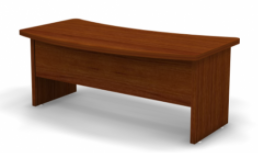 Стол руководителяТип материала: ДСтПЦвет: венгеРазмеры, см: не менее 180х90х70Гарантия: не менее 12 месяцев1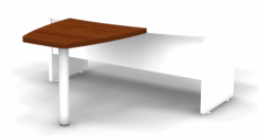 Стол приставнойТип материала: ДСтПЦвет: венгеРазмеры, см: не менее 80х80х70Гарантия: не менее 12 месяцев1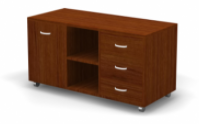 Тумба под оргтехнику (на роликах)Тип материала: ДСтПЦвет: венгеРазмеры, см: не менее 120х50х60Наличие: металлические ручки, центральный замокГарантия: не менее 12 месяцев1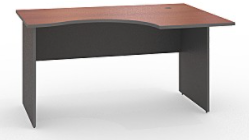 Стол компьютерный (правый)Тип материала: ЛДСПЦвет: ноче миланоРазмеры, см: не менее 80х120х700Гарантия: не менее 12 месяцев4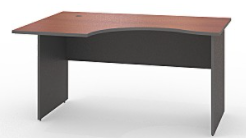 Стол компьютерный (левый)Тип материала: ЛДСПЦвет: ноче миланоРазмеры, см: не менее 80х120х700Гарантия: не менее 12 месяцев2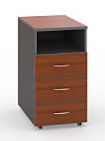 Тумба приставнаяТип материала: ЛДСПЦвет: ноче миланоРазмеры, см: не менее 55х40х60Наличие: замокГарантия: не менее 12 месяцев1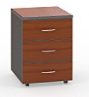 Тумба (на роликах)Тип материала: ЛДСПЦвет: ноче миланоРазмеры, см: не менее 55х40х60Наличие: замокГарантия: не менее 12 месяцев5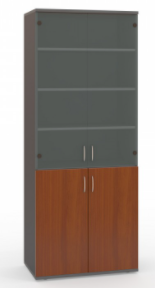 Шкаф стеклянныйТип материала: ЛДСПЦвет: ноче миланоРазмеры, см: не менее 40х80х200Гарантия: не менее 12 месяцев2Кресло для руководителяТип материала: сеткаЦвет: черный – 2 шт., серый – 1 шт.Максимальная нагрузка: не менее 100 кгНаличие: поясничная поддержка с регулировкой, регулировка глубины сиденья, стальной каркас с износостойким полимерным покрытиемОснование кресла: крестовина с колесикамиКоличество колесиков: не менее 5 штукГарантия: не менее 3 месяцев3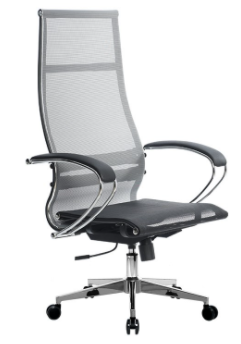 Кресло для персоналаТип материала: сеткаЦвет: серыйМаксимальная нагрузка: не менее 100 кгНаличие: поясничная поддержка с регулировкой, регулировка глубины сиденья, стальной каркас с износостойким полимерным покрытиемОснование кресла: крестовина с колесикамиКоличество колесиков: не менее 5 штукГарантия: не менее 3 месяцев 5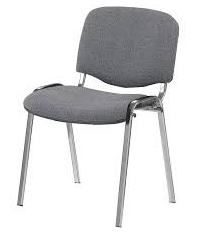 Стул офисныйОснование: хромированный металлМатериал: ткань CagliariЦвет: серыйРазмеры, см: не менее 80х50х50Гарантия: не менее 3 месяцев15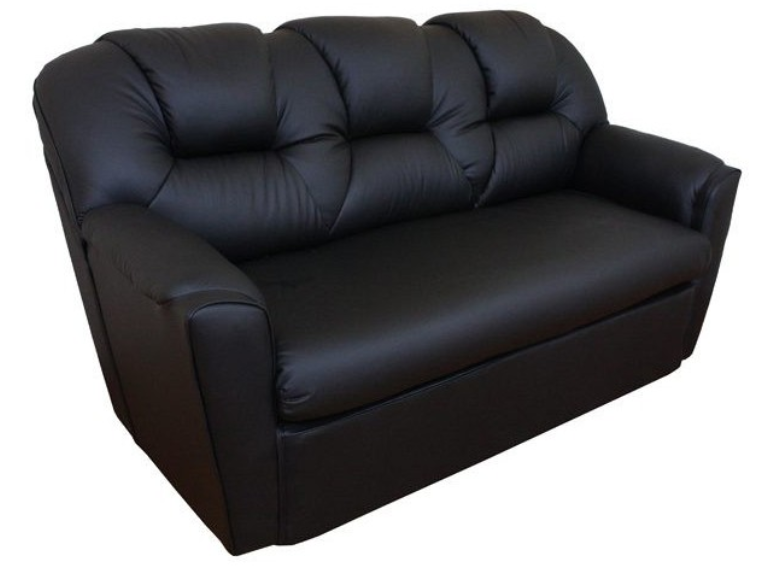 Диван (3-х местный)Каркас: деревоОбивка: кожзамЦвет: черныйНаполнитель: пенополиуретан, синтепонРазмеры, см: не менее 180х80х90Максимальная нагрузка: не менее 250 кгГарантия: не менее 3 месяцев2Стол журнальныйТип материала: ЛДСПРазмеры, см: не менее 110х50х40Гарантия: не менее 3 месяцев1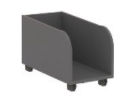 Подставка под процессор (на колесах)Тип материала: ЛДСПРазмеры, см: не менее 55х25х25Гарантия: не менее 12 месяцев7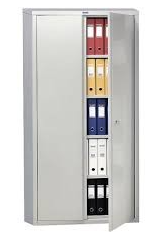 Шкаф металлический (архивный)Тип материала: металлТип замка: ключевойВместимость: не менее 50 папок 75 ммРазмеры, см: не менее 180х90х35Гарантия: не менее 12 месяцев1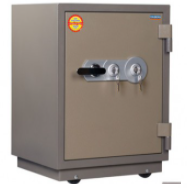 Сейф огнестойкийТип материала: металлВес: не более 80 кгКласс огнестойкости: 60БКоличество полок: не менее 1Тип замка: 2 ключевых замкаТип покрытия: порошковоеРазмеры внешние, см: не менее 65x45x40Размеры внутренние, см: не менее 45x30x30Гарантия: не менее 12 месяцев2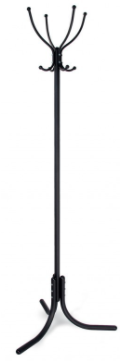 Металлическая вешалка для одеждыТип материала: металлЦвет: черныйНаличие крючков: 4 для одежды, 4 для головных уборовНаличие полимерного покрытияГарантия: не менее 3 месяцев3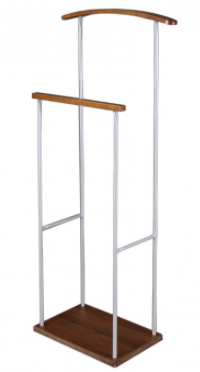 Вешалка костюмнаяТип материала: массив дерева, МДФ, стальная трубаЦвет: черныйВес: не более 3 кгГарантия: не менее 3 месяцев2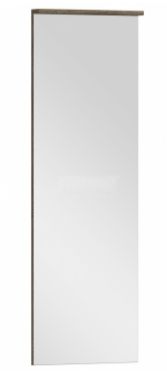 Зеркало (навесное)Тип материала: ДСП+зеркалоЦвет: ДубРазмеры, см: не менее 40х120х5Гарантия: не менее 3 месяцев3